University Course Review CommitteeMinutesMeeting # 262Apr. 26th, 2013		     					Tobin Rm, Knight Hall 1:00 PM							 	Present: Bruce Cameron, Steve Barrett, Gracie Lawson-Borders, Rex Gantenbein, Dannele Peck, Kent Drummond, Trent AllenPart I – Consent AgendaCollege of Agriculture and Natural ResourcesPATB/ANSC4111	EQUINE HEALTH & DISEASE, 2 hrs.Current Course Description and Prerequisites: To familiarize students with identification, prevention and treatment of diseases in horses through proper health management techniques. Cross listed with ANSC 4111. Prerequisites: ANSC 1030, ANSC 3150.Requested Change of Credit hours and adding a Dual list:3 hrs., 5111.Action Taken: Approved.FCSC4010	PHILOSOPHICAL AND RESEARCH PERSPECTIVES IN FAMILY AND CONSUMER SCIENCES, 2 hrs.	Current Course Description and Prerequisites: Enhancement of professional and personal development of students, development of skills for professional employment, as well as exposure to and development of research skills. Prerequisite: FCSC 1010 and senior standing in family and consumer sciences.Requested Change of Title and Course Description:Professional Perspectives in Family and Consumer Sciences,Enhancement of personal development and scholarship, professional skills, and understanding of the integrative nature of Family and Consumer Sciences discipline.Action Taken: Approved.MOLB4600/5600	GENERAL BIOCHEMISTRY I, 3 hrs.Current Course Description and Prerequisites: First course of a comprehensive two-semester sequence for biological and physical science majors. Introduces students to the chemical and thermodynamic basis of enzyme structure and enzyme-catalyzed biochemical reactions. Description and regulatory basis for key metabolic pathways is also emphasized. Credit cannot be earned in both MOLB 4600 and MOLB 3610. Dual listed with MOLB 5600. (Normally offered fall semester.) Prerequisites:  LIFE 1010 and MOLB 3000 and a grade of C or better in CHEM 2300 or 2440.Requested Change of Title, Course Description and Prerequisites:Biochemistry 1: Biomolecules,Discussion of the structure and function of major biomolecules, including proteins, carbohydrates, nucleic acids and lipids, will provide the foundation for understanding biochemical, molecular and cellular processes. Credit cannot be earned in both MOLB 4600 and MOLB 3610. Normally offered spring semester.Prerequisites: MOLB 4600: Grade of C or better in both MOLB 3000 and CHEM 2420 or 2300; MOLB 5600: consent of instructor.Action Taken: Approved.MOLB4610/5610	GENERAL BIOCHEMISTRY II, 3 hrs.Current Course Description and Prerequisites: Second course of comprehensive two-semester series for majors in molecular biology or other life or physical sciences. Explores the biochemistry of cell function including information transfer, protein metabolism, signaling and assembly of macromolecular complexes. Credit cannot be earned in both MOLB 4610 and MOLB 3610. Dual listed with MOLB 5610. (Normally offered spring semester). Prerequisite: LIFE 1010, grade of C or better in CHEM 2300 or 2440, and MOLB 3000 or 4600.Requested Change of Title, Course Description and Prerequisites:Biochemistry 2: Bioenergetics & Metabolism,Energy transduction and the central biochemical processes are discussed with an emphasis on regulatory controls and integration in metabolism. Credit cannot be earned in both MOLB 4610 and MOLB 3610. Dual listed with MOLB 5610. Normally offered fall semester.Prerequisites: MOLB 4610: Grade of C or better in MOLB 4600 or consent of instructor; MOLB 5610: consent of instructor.Action Taken: Approved.College of Business MBAX5300	SEMINAR IN HUMAN RESOURCE MANAGEMENT, 3 hrs.Current Course Description and Prerequisites: Introduces students to a wide range of human resources (HR), organizational behavior, and organizational design issues. Topics include designing organizations, and the use of teams in organizational design, job design, and managing in a technology-driven environment. Leadership basics and supervision and the usage of electronic learning tools to demonstrate technology that is transforming HR. Prerequisite: admission into MBAX Program.Requested Change of Title and Course Description:Organizational Behavior & Human Resource Mgmt, Enables recognition of psychological phenomena influencing individual, group & organizational behavior and helps them understand different HRM functions and how HRM fits within the overall organization’s strategy.Action Taken: Approved.College of Health SciencesKIN/HLED5013	MODELS OF TEACHING IN PHYSICAL EDUCATION, 3 hrs.	Current Course Description and Prerequisites: Explores the range of teaching styles and the appropriateness of their uses. Cross listed with HLED 5013. Prerequisite: graduate standing.Requested Change of Title:Spectrum of Teaching Styles.Action Taken: Approved.SOWK3540	HUMAN BEHAVIOR AND SOCIAL ENVIRONMENT II, 3 hrs.	Current Course Description and Prerequisites: Covers theories and knowledge of human biopsychosocial development within a systems framework, with a focus on groups, communities, organizations and institutions. 	Prerequisites: SOWK 3530 with a C or better and admitted major status.Requested Change of Course Description and Prerequisites:Covers theories and knowledge of human bio-psycho-social-spiritual  development and social interactions within a systems framework, with a focus on groups, communities, organizations and institutions.Prerequisites: SOWK 3530 with a C or better and admitted social work major status.Action Taken: Approved.SOWK3650	GENERALIST SOCIAL WORK PRACTICE III, COMMUNITIES, 3 hrs.	Current Course Description and Prerequisites: Teaches engagement, assessment, intervention and evaluation with organizations, communities and institutions within the generalist social work perspective. 			Prerequisites: SOWK 3530 and 3630 with a C or better; SOWK 3540 or concurrent; admitted major status.	Requested Change of Title and Prerequisites:	Generalist Social Work Practice III; Communities and Organizations.	Prerequisites: SOWK 3630 with a C or better; SOWK 3540 pre or concurrent; admitted social work major status.     Action Taken: Approved.SOWK4570	RESEARCH-INFORMED PRACTICE, 3 hrs.	Current Course Description and Prerequisites: Learn about and engage in methods of research applicable to their social work practice. Competence in methods such as single system design and program evaluation will be assessed in this course. 	Prerequisites: STAT 2050 or 2070 and SOWK 4560 with a C or better.	Requested Change of Prerequisites:	Prerequisites: SOWK 4560 with a C or better and admitted social work major status. Action Taken: Approved.SOWK4850	HUMAN RIGHTS AND SOCIAL JUSTICE, 3 hrs.	Current Course Description and Prerequisites: Examines human rights and social and economic justice, as well as systems that oppress and create injustice, in the US and internationally.  A focus of the course will be the analysis of social welfare policy as it affects social justice issues.	Prerequisites: SOWK 3530, ECON 1010 and POLS 1000 with a C or better and admitted major status.Requested Change of Title, Course Description and Prerequisites:	Human Rights, Social Justice and Social Policy,	Examines human rights, social welfare policy, and social, political and economic justice, as well as systems that oppress and create injustice, both in the US and internationally. A focus of will be the analysis of social welfare policy as it affects social justice issues.	Prerequisites: SOWK 4060, ECON 1010, and admitted social work major status. Action Taken: Approved.SPPA4220	SPEECH DISORDERS ACROSS THE LIFESPAN, 3 hrs.	Current Course Description and Prerequisites: The nature and causes of developmental and acquired speech disorders across the lifespan are examined. Topics include apraxia and dysarthria in children and adults, voice disorders, stuttering, and articulatory and phonological disorders.	Prerequisite: SPPA 3265.	Requested Change of Course Description and Prerequisites: The nature and causes of developmental and acquired speech disorders across the lifespan are examined. Topics include developmental speech sound disorders, apraxia, stuttering, dysarthria, voice disorders and other disordered speech populations. Principles of assessment and remediation are introduced.	Prerequisite: SPPA 3265 and 4160.Action Taken: Approved.     Part II – Consent Agenda          Courses for DiscontinueCollege of Arts and Sciences ENGL0220	WRITTEN SKILLS, 3 hrs.Current Course Description and Prerequisites: Provides instruction for those non-native speakers of English who do not demonstrate the competency in writing to enter AS 1210. Offered for S/U only. (Offered both semesters)Prerequisites: none.	Action Taken: Approved.Part III – Regular AgendaCourses for AdditionCollege of Agriculture and Natural ResourcesMOLB4615/5615	BIOCHEMISTRY 3: MOLECULAR MECHANISMS, 3 hrs.Proposed Course Description and Prerequisites: Biochemical and molecular mechanisms underlying cell function, including gene expression and epigenetic regulation, RNA and protein modification and function, assembly of macromolecular complexes, signaling and regulation of the cell cycle, are discussed. Dual listed with MOLB 5615. Normally offered spring semester.Prerequisites: MOLB 4615: Grade of C or better in MOLB 4610 or consent of instructor; MOLB 5615: consent of instructor.Justification: Because of the expanding fields of biochemistry and molecular biology, we propose to provide a comprehensive analysis of biochemical and molecular processes in a 3-semester sequence. MOLB 4615/5615 will be the third course in this sequence. Biochemistry course material that has previously been included in a two-semester biochemistry course sequence for over 25 years (namely, MOLB 4600 and 4610) will be supplemented with new topics that can now be presented in more depth because of the tremendous growth in our understanding of molecular mechanisms. MOLB 4615 will be a required course for MOLB majors. We have discussed these potential curriculum changes with people in several other departments who have students who may take this biochem sequence, and we will advertise these changes formally if approved by the University committee.Action Taken: Approved.OtherENR4501/5501	RISK ANALYSIS COMPUTER LABORATORY, 1 hrs. 	Proposed Course Description and Prerequisites: Laboratory section in which students use computer software to apply Monte Carlo analysis and Decision Analysis to environmental case studies. Laboratory section facilitates application of principles of risk analysis in decision-making presented in lecture in ENR 4500/5500.Prerequisites: Concurrent enrollment in ENR 4500/5500.Justification: Adds required laboratory section to ENR 4500/5500 (Risk Analysis).Action Taken: Approved.Part IVTabled CoursesCollege of Engineering and Applied ScienceCHE4165/5165	BIOMATERIALS, 3 hrs.Proposed Course Description and Prerequisites: Material science and engineering of the various materials used for biomedical applications, in-depth discussion of the molecular and cellular interactions to implanted materials, as well as a survey of practical applications. Materials covered will include polymers, ceramics, metals, composites, silicones, and natural materials, such as collagen, elastin, and silk.Prerequisites: LIFE 1010 and CHEM 2420.Justification: This course has been taught under the topics numbers CHE 4990 and CHE 5150 and should be given a permanent course number.Action Taken: Tabled for clarification of graduate work and other components missing from the syllabus template/ Uni-Reg requirements.	Clarification: No new info. submitted. Action Taken: Withdrawn.** As an informational piece for the Comm., I have never received an updated syllabus for the following courses that were approved at the January meeting w/ a friendly amendment that the syllabi be updated to meet the requirements of the syllabus template:  EE 5270 and EE 5710.  As this is the last Univ. Course Comm. mtg. for this academic year, I’m requesting that these courses be withdrawn and resubmitted at another time. Action Taken: Both EE courses Withdrawn.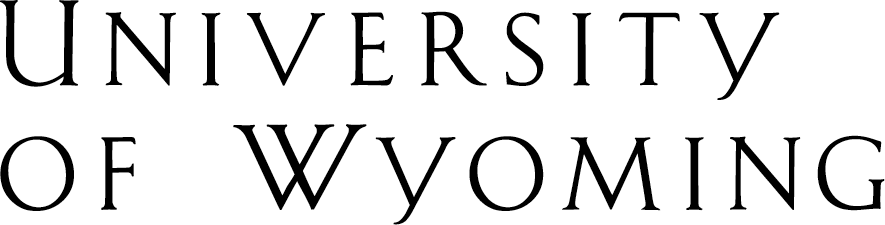 Office of the RegistrarDept 3964; 1000 East University Ave. •  Laramie, WY 82071-3964(307) 766-5272 • fax (307) 766-3960 • e-mail: registrar@uwyo.edu • www.uwyo.edu 